Yn hh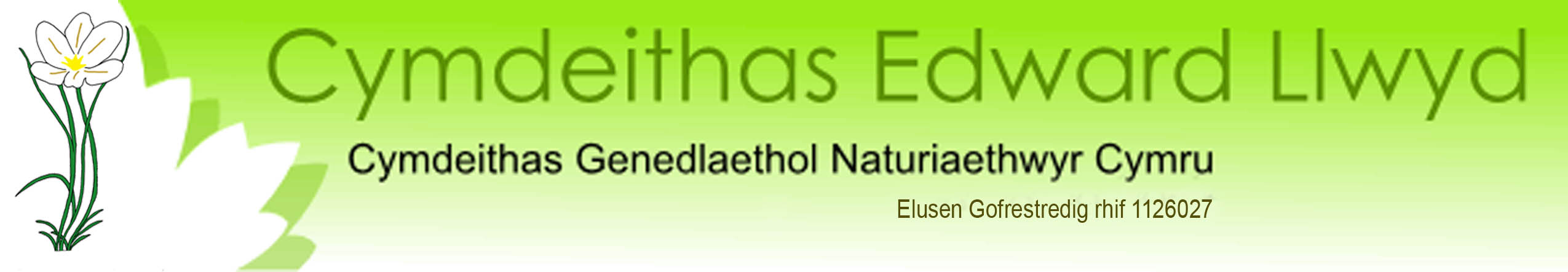 Cofnodion Cyfarfod Rhithiol y Pwyllgor Gwaith a gynhaliwydbrynhawn Iau y 17eg o Chwefror 2022 2:00 y.p. Yn Bresennol	Iona Evans 		Cadeirydd 	Hywel Madog Jones	Is-gadeirydd	Margaret Roberts		Trysorydd	Gareth Wyn Jones	YsgrifennyddDuncan Brown, Robert Evans, John Griffith, Dafydd Lewis, Carys Parry, Gwyn Roberts, Iwan Roberts, Alan Williams, Phillip Williams a Jackie Willmington (Ysgrifennydd Cofnodion).GAIR O GROESO GAN Y CADEIRYDDCroesawodd y Cadeirydd bawb i gyfarfod rhithiol arall gan nodi ei bod o fantais nad oedd rhaid teithio o ystyried y rhagolwg am dywydd garw. 2.	YMDDIHEURIADAU AM ABSENOLDEBDerbyniwyd ymddiheuriadau oddi wrth Eirian Davies, Haf Meredydd ac Elizabeth Roberts.  3.	DERBYN COFNODION CYFARFOD O’R PWYLLGOR GWAITH A GYNHALIWYD AR DACHWEDD 18fed  2021Cynigiodd Iwan Roberts ac eiliodd Hywel Madog Jones dderbyn cofnodion y cyfarfod fel rhai cywir.4.	MATERION YN CODI O’R COFNODION(i)	Cofnod 5(iii): 	Ymholi ar gyfer lleoliad cyfarfodydd yn y dyfodol  Penderfynwyd parhau â’r cynllun i gynnal cyfarfod mis Mai ym Mhrifysgol Aberystwyth gan ofyn am ystafell gyda chyfleusterau cynhadledd fideo i unrhyw aelodau sy’n anfodlon cwrdd wyneb yn wyneb (pwynt gweithredu Ysgrifennydd).  (ii) 	Cofnod 7:	Cyfeiriadau e-bost anghywir ym maes data y Gymdeithas  Gweler eitem 12 iv.(iii)	Cofnod 10	Cofnodi planhigion yn blodeuo dros y Calan  Adroddodd Iwan Roberts fod ychydig o aelodau wedi mwynhau chwilio am flodau yn ardal Rhuthun ar y 4ydd Ionawr.  Ychwanegodd Jackie Willmington i ddau aelod gofnodi blodau yn ardal Rhydypennau ar ôl clywed am y digwyddiad drwy’r Gymdeithas.  Diolchodd y Cadeirydd i’r rhai a gyfrannodd.  Penderfynwyd trefnu ymdrech mwy ffurfiol y flwyddyn nesaf a hyrwyddo’r digwyddiad yn y Cylchlythyr (pwynt gweithredu Trefnyddion a Golygydd y Cylchlythyr).5.	HYNT A HELYNT Pl@ntNetAdroddodd John Griffith iddo drosglwyddo tua 2.250 allan o 2,500 enw Cymraeg swyddogol i Pl@ntNet.  Diolchodd i Duncan Brown am olygu’r rhestr.  Diolchodd y Cadeirydd i’r ddau am waith ardderchog.  Awgrymodd John gynnal “Taith Blodau” gan ddefnyddio Pl@ntNet.  Cytunwyd y byddai John a’r Is-gadeirydd yn trafod lleoliad addas (pwynt gweithredu).  Awgrymwyd hefyd hyrwyddo fersiwn Cymraeg Pl@ntNet ar ein stondin yn yr Eisteddfod Genedlaethol (pwynt gweithredu Pwyllgor Marchnata).   6.	SWYDDOGION NEWYDD Gofynnodd y Cadeirydd i aelodau ddechrau chwilio am aelodau newydd o’r PG mewn da bryd cyn y Cyfarfod Blynyddol.  Dywedodd Duncan ei fod yn meddwl y byddai Dominik Kervegant yn fodlon ymuno â’r PG a chytunodd i’w wahodd (pwynt gweithredu).  Dywedodd Rob Evans ei fod yn dymuno ymddeol o fod yn Ysgrifennydd Aelodaeth oherwydd gwaith cynyddol yn cyhoeddi “Y Wennol”.  Cytunwyd i apelio am wirfoddolwr yn y  rhifyn nesaf o’r   Cylchlythyr (pwynt gweithredu).Mynegwyd pryder nad yw Twm Elias wedi derbyn neges am yr Is-lywyddiaeth oherwydd newid yn ei gyfeiriad e-bost.  Cytunwyd i ail-gysylltu ag ef (pwynt gweithredu).  7.	RHAGLEN DEITHIAU A’R CYLCHLYTHYRAdroddwyd i ychydig o aelodau fynegi awydd i weld rhaglen gweithgareddau chwe mis yn dychwelyd i’r Cylchlythyr, er bod eraill yn fodlon chwilio’r wefan am fanylion teithiau.  Ystyriwyd cyhoeddi’r Cylchlythyr mwy na dwywaith y flwyddyn ond cytunodd Hywel Madog Jones ac Iwan Roberts ei bod yn amhosibl ar hyn o bryd i drefnu teithiau mwy na mis ymlaen llaw.  [Torrodd linc y Cadeirydd a phenderfynwyd parhau gyda’r Is-gadeirydd yn y gadair.]Tynnodd Gwyn Roberts sylw at erthygl yn rhifyn diweddaf y Cylchlythyr ynglŷn â thaith i ddod ac esboniodd ei fod yn dymuno cynnwys o leiaf un eitem o’r fath  ym mhob rhifyn.  Cytunwyd y byddai Trefnyddion y tair ardal a Golygydd y Cylchlythyr yn cynnal sgwrs am gyhoeddi’r rhaglen (pwynt gweithredu).8.	TAITH I’R HEN OGLEDD Adroddodd John Griffith fod 22 aelod yn bwriadu cymryd rhan yn y digwyddiad.  Diolchodd yr Is-gadeirydd i John.  9.	MANYLION GWYLIAU DORSETAdroddodd Carys Parry fod y gwyliau’n debyg o ddigwydd ym mis Ebrill fel y cynlluniwyd.  Dywedodd ei bod yn gobeithio dosbarthu manylion y gweithgareddau a manylion cyswllt y grŵp yn fuan.  Esboniodd fod y gwesty’n llawn ac y byddai angen talu erbyn 16eg Mawrth.  Diolchwyd i Carys gan yr Is-gadeirydd.[Ailsefydlwyd linc y Cadeirydd a sefydlwyd linc yr Ysgrifennydd Aelodaeth.]10.	TREFNIADAU’R GYNHADLEDDCadarnhaodd y Cadeirydd fod y Gymdeithas yn gobeithio cynnal y Gynhadledd Flynyddol yng Ngwesty’r Celt, Caernarfon ar benwythnos 28-30 mis Hydref 2022.  Dywedodd y Trysorydd fod 5 aelod wedi talu cyn i Gynhadledd 2020 gael ei chanslo a nodwyd y dylid cysylltu â nhw ynglŷn â’r dyddiad newydd (pwynt gweithredu).  Penderfynwyd anfon ffurflen gofrestru gyda’r Cylchlythyr ym mis Awst a gofyn iddi gael ei dychwelyd o fewn mis (pwynt gweithredu).Nid oedd mwyafrif o blaid cynnal y Cyfarfod Blynyddol ar wahân i’r Gynhadledd ond penderfynwyd gofyn a oedd cyfleusterau technegol yn y gwesty a fyddai’n galluogi i  aelodau ymuno â’r CB o bell (pwynt gweithredu).  Dywedodd yr Ysgrifennydd y byddai’n sicrhau bod Ieuan Wyn yn dal i fod yn fodlon rhoi sgwrs ar y nos Wener ac arwain taith ddydd Sadwrn (pwynt gweithredu).11.	TREFNU TEITHIAU AR Y CYDGofynnodd John Griffith a fyddai’r Trefnyddion yn ystyried awgrymiadau ar gyfer teithiau ar y cyd.  Dywedodd yr Is-gadeirydd y byddai’n croesawu unrhyw gynlluniau o’r fath ac awgrymodd wahodd John i Gyfarfod y Trefnyddion a Golygydd y Cylchlythyr (gweler eitem 7).12.	ADRODDIADAU’R SWYDDOGION A’R IS-BWYLLGORAUi)		Y Pwyllgor MarchnataAdroddodd yr Is-gadeirydd i’r PM gwrdd ddydd Llun a phenderfynu ail-gydio yn y cynlluniau a oedd ar y gweill pan ganslwyd Eisteddfod 2020.  Dywedodd fod byrddau wedi’u prynu a byddai angen archebu paneli a baner.  Esboniodd fod bwriad i dynnu mwy o sylw at Lên Natur.  Dywedodd Rob Evans ei fod yn ystyried y dull gorau o hyrwyddo’r Gymdeithas ymhlith dysgwyr yn yr Eisteddfod.Dywedodd yr Ysgrifennydd ei fod yn disgwyl ymateb oddi wrth Iestyn Evans o Gyfoeth Naturiol Cymru ynglŷn â rhoi darlith y Gymdeithas.  Adroddodd hefyd iddo ddechrau ymholi ynglŷn â Rhestr Testunau Eisteddfod Llŷn ac Eifionydd.  ii)	Is-bwyllgor Llên Natur  Dywedodd Duncan Brown fod y pandemig Covid wedi effeithio ar brosiect Llên Natur.  Adroddodd ei fod yn gobeithio symud ymlaen gyda gwaith ar ddadansoddi dyddiaduron Owen Edwards yn fuan.  Diolchodd i’r trawsgrifwyr  Adroddodd am y  cynnydd yn llunio’r rhestr o enwau gwyfynod meicro a chadarnhawyd ei fod yn bwriadu anfon y rhestr at y Natural History Museum.  Dywedodd Dafydd Lewis fod Golygydd Yr Wylan (Penrhyndeudraeth a’r cylch) wedi gofyn caniatâd i ddefnyddio materion o dudalennau canol y Naturiaethwr, sy’n dangos detholiad o eitemau o Fwletin “Glas”.  Dywedodd y Cadeirydd ei bod yn falch o glywed bod y Gymdeithas y derbyn sylw.iii)	Y TrysoryddCyfeiriodd y Trysorydd at y fantolen a ddosbarthwyd drwy e-bost.  Dywedodd fod £51,059.71 yng nghyfrif banc HSBC a bond Banc Hodge ar 13eg Chwefror 2022.  Dangoswyd gwariant o £221.83 ers 15.11.2021 ar gostau banc, gwaith ar wefan Llên Natur ac argraffu “Glas”.  Tynnwyd sylw at incwm o £1,107.25 gan gynnwys llog banc, taliadau aelodaeth a’r swm a dderbyniwyd o ganlyniad i gau cyfrif Llên Natur.   Rhestrwyd gwerth tua £9,522 o eitemau y disgwylid eu talu yn y dyfodol agos, gan gynnwys argraffu’r cylchgronau, costau’r Eisteddfod, yswiriant, cynnal gwefannau, costau’r PG a gwobr i’r gystadleuaeth er cof am Tom Jones yn Eisteddfod yr Urdd.Nodwyd i’r HSBC gynyddu costau bancio i sefydliadau di-elw’n ddiweddar.  Wrth ateb cwestiwn Dafydd Lewis dywedodd y Trysorydd na dderbyniwyd arian oddi wrth “Publishers’ Licensing Services”.  Mynegwyd amheuaeth bod y Gymdeithas wedi cofrestru’r llyfrau a gyhoeddwyd ganddi, sef pedair rhestr enwau a dau lyfr teithiau. Dywedwyd efallai nad oedd rhifau ISBN arnynt.  Penderfynwyd egluro’r sefyllfa (pwynt gweithredu). iv)	Yr Ysgrifennydd AelodaethAdroddodd Rob Evans iddo dderbyn 15 cyfeiriad e-bost o ganlyniad i’w apêl mewn llythyr a anfonwyd gyda’r cylchgronau.  Awgrymodd ddefnyddio llythyr tebyg i ofyn i aelodau sicrhau bod eu cyfeiriadau e-bost yng nghronfa ddata’r Gymdeithas yn gywir.  Dywedodd ei fod wedi parhau â’i ymdrech i hyrwyddo teithiau cerdded yn y de ymhlith  dysgwyr.  Cynigiodd Rob gynhyrchu disgrifiad ysgrifenedig o ofynion swydd yr Ysgrifennydd Aelodaeth a mynegodd ei fodlonrwydd i roi cymorth i’w olynydd.  Argymhellodd storio’r gronfa ddata yn y cwmwl er hwylustod a diogelwch.  Diolchodd y Cadeirydd i Rob am ei waith.v)	Trefnyddion Gweithgareddau  Ni ddymunodd Iwan nac Hywel Madog ychwanegu at y drafodaeth gynt (gweler eitem 7).vi)	Golygydd y Cylchlythyr  Esboniodd Gwyn Roberts anawsterau cydlynu cyfraniadau gan dynnu sylw iddo gynnwys dau ddarn am agweddau gwahanol o’r un daith yn y rhifyn diwethaf.  Dywedodd fel arfer byddai’n rhoi blaenoriaeth i erthygl gan arweinydd y daith.  Awgrymodd sefydlu dogfen ranedig er mwyn i gyfranwyr dichonol allu gweld y darnau wedi’u cynnig.Mynegodd y Golygydd ddymuniad i dderbyn darnau ar gyfer y gyfres “Taith i’w chofio” gyda’r bwriad o gadw rhai wrth gefn.  Esboniodd ei fod yn gobeithio cyhoeddi o leiaf un darn ym mhob rhifyn a fyddai’n “codi blas” am daith i ddod.  Dywedodd y byddai rhifyn mis Awst yn rhagflaenu’r Gynhadledd petai’r sefyllfa o ran Covid-19 yn caniatáu.Trafodwyd dangos cyfeiriadau e-bost Google Workspace aelodau o’r PG ar glawr cefn y Cylchlythyr ond nodwyd bod rhaid sicrhau bod pawb yn monitro’u cyfrifon yn gyson.Dywedodd y Golygydd iddo ddechrau cysylltu â’r holl gyfranwyr i ddiolch iddynt tuag amser cyhoeddi pob rhifyn.  Tynnodd y Trysorydd sylw nad oedd y Cylchlythyr wedi cynnwys y fantolen.  Esboniodd y Golygydd fod Covid-19 wedi tarfu ar y patrwm arferol.    Diolchodd y Cadeirydd i Gwyn am ei waith gan ddweud ei bod yn falch o weld gwahanol fathau o eitemau yn y Cylchlythyr.  vii)		Golygydd y Naturiaethwr  Dywedodd Dafydd Lewis iddo gynnwys erthygl arall gan ddysgwr yn y rhifyn diwethaf yn ogystal â 4 tudalen o bigion o fwletinau “Glas”.  Dywedodd y Golygydd ei fod wedi derbyn copi pdf o’r rhifyn ond nad oedd yr ansawdd yn berffaith.  Adroddodd fod adolygiad o hen rifynnau wedi dangos bod y Naturiaethwr yn arfer cyhoeddi erthyglau byrrach ac felly roedd mwy o eitemau ym mhob rhifyn.  Cytunwyd ei bod yn ddymunol cynnwys erthyglau amrywiol o ran hyd.  Tynnodd Dafydd sylw y byddai’r gystadleuaeth i ddysgwyr yn digwydd eto eleni a gobeithiodd hefyd dderbyn copïau o’r erthyglau gan gystadleuwyr yng nghystadleuaeth y Gymdeithas yn  yr Eisteddfod Genedlaethol.  Dywedodd iddo fachu ar y cyfle i hyrwyddo’r Gymdeithas mewn erthygl yn “Natur Cymru”.  Tynnodd Dafydd sylw iddo ddosbarthu drafft o’r llyfryn “Parchedig yr Adar – Bywyd a gwaith Harri Williams (1913 – 1983)”.  Mynegodd ddiolchgarwch i Elin Landsdowne am olygu’r ysgrifau am ddim.  Esboniodd fod y teulu wedi cynnig rhoi’r hawlfraint i’r Gymdeithas ond nododd bod angen egluro’r sefyllfa o ran cytundeb cyfreithiol (pwynt gweithredu).  Dywedodd iddo dderbyn amcangyfrifon o gostau argraffu a dylunio a byddai’n ceisio cael copïau’n barod i’r Eisteddfod.  Cynigiwyd argraffu 250 copi i’w gwerthu am £5 a chytunwyd yn ddiwrthwynebiad.  Diolchodd y Cadeirydd i Dafydd am ei waith.  13.	GOHEBIAETH		Dim14	UNRHYW FATER ARALL	i)	Dywedodd yr Is-gadeirydd ei fod yn gobeithio byddai lansiad swyddogol y gyfrol am  Edward Llwyd  yn y gyfres “Gwyddonwyr Cymru” yn digwydd yn yr Eisteddfod.  Adroddodd fod nifer o bobl yn frwdfrydig dros gyhoeddi addasiad llai academaidd o’r llyfr yn y Gymraeg.  Tynnodd yr Is-gadeirydd sylw fod y cyfansoddiad yn rhestru astudiaeth o yrfa Edward Llwyd ymhlith amcanion yn y Gymdeithas.  Cytunwyd y dylid mynegi cefnogaeth am gynhyrchu addasiad Cymraeg.  ii)	Tynnodd yr Is-gadeirydd sylw bod  tair blynedd wedi mynd heibio ers cyhoeddi Polisi Preifatrwydd y Gymdeithas ac felly dylid ei hadolygu.  Cynigiodd gysylltu ag aelodau o’r PG ar ôl cwblhau ychydig o fân newidiadau (pwynt gweithredu).   15.	DYDDIADAU CYFARFODYDD I DDOD	19 Mai (i’w gadarnhau)	18 Awst (i’w gadarnhau)	17 Tachwedd (cyfarfod rhithiol)Diolchodd y Cadeirydd bawb am fynychu’r cyfarfod gan ddweud ei bod gobeithio y byddent yn cadw’n ddiogel yn y storm. 